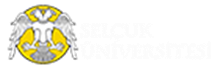 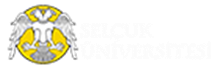 Documents Required for Submission for Doctorate (ÖYP) Project;1.  Department's cover letter2. Doctoral Thesis Project Evaluation Form (2 copies)3.  Proforma Invoice (with stamp and wet signature) (2 copies)4.    Ethics Committee Decision (Students who do not have an Ethics Committee decision should submit this petition (2 copies)5. Doctoral Thesis project proposal form (2 copies)